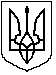 САВРАНСЬКА СЕЛИЩНА РАДАОДЕСЬКОЇ ОБЛАСТІ РІШЕННЯ30.09.2021 року                                                                                     №1166-VIIIПро утворення старостинських округів Савранської селищної територіальноїгромади та затвердження Положення про старостуЗ метою забезпечення представництва інтересів жителів населених пунктів, що увійшли до Савранської селищної  територіальної громади, відповідно до розпорядження Кабінету Міністрів України від 12 червня 2020 року № 720-р «Про визначення адміністративних центрів та затвердження територій територіальних громад Одеської області», керуючись статтею 144 Конституції України, пунктом 6-1 частини першої статті 26, статтею 54-1, частинами першою - третьою статті 59 Закону України «Про місцеве самоврядування в Україні», селищна радаВИРІШИЛА:1. Утворити на території Савранської селищної територіальної громади 9 (дев’ять) старостинських округів (додаток 1).2. Віднести до підпорядкування адміністративного центру  Савранської селищної територіальної громади  село Ковбасова Поляна.3.  Затвердити Положення про старосту (додаток 2).4. Вважати:4.1. старосту  села  Байбузівка Паламарчук    Любов Миколаївну  – старостою Байбузівського старостинського округу;4.2. старосту сіл Бакша,  Капустянка, Йосипівка, Білоусівка, Дубки, Гетьманівка старостою Бакшанського старостинського округу4.3.старосту села Вільшанка Козійчук Тамару Михайлівну старостою Вільшанського старостинського округу;4.4. старосту сіл Дубинове, Слюсарево Лісніченко Любов  Борисівну старостою Дубинівського старостинського округу;4.5. старосту села Кам’яне  Шевчук Віталію  Володимирівну старостою Кам’янського старостинського округу;4.6.старосту села Концеба Тітієвського Олександра Миколайовича старостою  Концебівського старостинського округу;4.7.старосту сіл Неділкове, Струтинка, Ковбасова Поляна старостою Неділківського старостинського округу;4.8 старосту села Осички Сивака Олександра Анатолійовича старостою Осичківського старостинського округу;4.9.старосту сіл Полянецьке, Глибочок Островка, Квітка старостою Полянецького старостинського округу.5.  Визнати таким, що втратило чинність, рішення  сесії Савранської селищної ради VIII скликання від 10.12.2020 № 22 «Про затвердження Положення про старосту сіл Савранської селищної ради».6.   Контроль за виконанням цього рішення покласти на постійну комісію з питань прав людини, законності, правопорядку, депутатської діяльності, етики та гласності, засобів масової інформації.Селищний голова                                                     Сергій ДУЖІЙ                                                                                                                   Додаток 1                                                                                                                   до проєкту рішення сесії                                                                                                                    Савранської селищної                                                                                                                    ради  СТАРОСТИНСЬКІ ОКРУГИСавранської селищної територіальної громадиСекретар селищної ради 				Світлана ГЕРАСИМІШИНАДодаток 2                                                                                                                   до проєкту рішення сесії                                                                                                                    Савранської селищної                                                                                                                    ради  ПОЛОЖЕННЯ про старосту   І. Загальні положення1.1. Положення про старосту (далі – Положення) розроблено відповідно до Конституції України, законів України «Про місцеве самоврядування в Україні», «Про службу в органах місцевого самоврядування»,   інших актів законодавства України  і визначає права і обов’язки старости, порядок його затвердження на посаду та припинення повноважень, порядок звітування, відповідальність та інші питання, пов’язані з діяльністю старости.1.2. Положення затверджується виключно на пленарному засіданні Савранської селищної ради.1.3. Утворення на території Савранської селищної територіальної громади старостинських округів з визначенням переліку населених пунктів, що входять до їх складу, є виключною компетенцію Савранської селищної ради.ІІ. Правовий статус старости2.1.Староста є посадовою особою місцевого самоврядування, яка представляє інтереси  жителів населених пунктів, що входять до відповідного старостинського округу, затверджується Савранською селищною радою на строк її повноважень за пропозицією Савранського селищного голови. 2.2. Староста  може бути є членом виконавчого комітету Савранської селищної ради за посадою   і працювати в  ньому на постійній основі.2.3. Староста не може мати інший представницький мандат, суміщати свою службову діяльність з іншою посадою, у тому числі на громадських засадах, займатися іншою оплачуваною (крім викладацької, наукової і творчої діяльності, медичної практики, інструкторської та суддівської практики із спорту) або підприємницькою діяльністю.2.4. Порядок організації роботи старости визначається Законом України «Про місцеве самоврядування в Україні»,  іншими актами законодавства України та  цим Положенням.2.5. На старосту поширюються обмеження визначені Законом України «Про запобігання корупції».ІІІ. Повноваження старости3.1. Повноваження старости:1) представляти інтереси жителів відповідного старостинського округу у виконавчих органах  селищної ради; 2) забезпечувати зберігання офіційних документів, пов’язаних з місцевим самоврядуванням відповідного старостинського округу, забезпечувати доступ до них осіб, яким це право надано у встановленому законом порядку;3) вирішувати за дорученням селищного голови або відповідної ради питання, пов’язані з діяльністю ради та її виконавчих органів;4) вести діловодство, облік і звітність з передачею документів до архіву;5) брати участь у пленарних засіданнях селищної ради  та засіданнях її постійних комісій;6) має право на гарантований виступ на пленарних засіданнях селищної ради, засіданнях її постійних комісій з питань, що стосуються інтересів жителів відповідного села (сіл);7) сприяти жителям відповідного старостинського округу у підготовці документів, що подаються до селищної ради;8) брати участь в організації виконання рішень селищної ради, її виконавчого комітету, розпоряджень  селищного голови на території відповідного старостинського округу та у здійсненні контролю за їх виконанням;9) брати участь у підготовці проєкту місцевого бюджету в частині фінансування програм, що реалізуються на території відповідного старостинського округу;10) вносити пропозиції до виконавчого комітету  селищної ради з питань діяльності на території відповідного старостинського округу, виконавчих органів  селищної ради, підприємств, установ, організацій комунальної власності та їх посадових осіб;11) брати участь у підготовці проєктів рішень  селищної ради, що стосуються майна територіальної громади, розташованого на території відповідного старостинського округу;12) брати участь у здійсненні контролю за використанням об’єктів комунальної власності, розташованих на території відповідного старостинського округу;13) брати участь у здійсненні контролю за станом благоустрою населених пунктів відповідного старостинського округу  та інформувати  селищного голову, виконавчі органи селищної ради про його результати;14) отримувати від виконавчих органів селищної ради, підприємств, установ, організацій комунальної власності та їх посадових осіб інформацію, документи і матеріали, необхідні для здійснення наданих йому повноважень;15) сприяти утворенню та діяльності органів самоорганізації населення, організації та проведенню загальних зборів, громадських слухань та інших форм безпосередньої участі громадян у вирішенні питань місцевого значення у відповідному старостинському округу територіальної громади;16) за рішенням ради  може  надавати адміністративні послуги та/або виконує окремі завдання адміністратора центру надання адміністративних послуг, пов’язаних з наданням адміністративних послуг, отриманням заяв та документів, видачею результатів надання адміністративних послуг;17) вчиняє на території відповідного старостинського округу нотаріальні дії, передбачені законом керуючись Порядком вчинення нотаріальних дій посадовими особами органів місцевого самоврядування;18) здійснювати інші повноваження, визначені Законом України «Про місцеве самоврядування в Україні» та іншими законами.3.2. Обов’язки старости:1) додержуватися Конституції та законів України, актів Президента України, Кабінету Міністрів України, Регламенту селищної  ради, Регламенту виконавчого комітету ради, цього Положення та інших нормативно-правових актів.2) брати участь у роботі виконавчого комітету селищної ради:- подавати пропозиції до планів діяльності виконавчого комітету;- готувати проєкти рішень виконкому та вносити їх для подальшого розгляду;- брати участь у засіданнях виконавчого комітету ради та ухвалені ним рішень (голосувати);- бути доповідачем чи співдоповідачем з питань, внесених до порядку денного засідання виконавчого комітету з питань, що стосуються інтересів жителів відповідного старостинського округу- вносити пропозиції про зміни та доповнення до проєктів рішень виконавчого комітету або про їх доопрацювання тощо.3) брати участь в організації та проведенні зборів жителів населених пунктів відповідного старостинського округу, та у оформленні документів цих зборів, вносити пропозиції до порядку денного зборів; організовувати виконання рішень зборів жителів відповідного села (сіл), та здійснювати моніторинг їх виконання;4) сприяти виконанню на території відповідного старостинського округу, програм соціально-економічного та культурного розвитку, затверджених рішенням ради, інших актів ради та її виконавчого комітету, вносити до виконавчого комітету, інших виконавчих органів ради пропозиції з цих питань;5) вести прийом громадян згідно з визначеним графіком, здійснювати моніторинг стану дотримання їх прав і законних інтересів у сфері  соціального захисту, культури, освіти, фізичної культури та спорту, житлово-комунального господарства, реалізації ними права на працю та медичну допомогу;6) вести облік та узагальнювати пропозиції жителів громади    з питань соціально-економічного та культурного розвитку відповідного старостинського округу, соціального, побутового та транспортного обслуговування його жителів;7) приймати від жителів відповідного старостинського округу, заяви, адресовані селищній раді та її посадовим особам, передавати їх  для реєстрації та обліку до ради у строк, не пізніше наступного дня після їх надходження; 8) сприяти проведенню контрольних заходів на території відповідного старостинського округу ,землекористування, довкілля, об'єкти житлово-комунальної інфраструктури тощо); 9) здійснювати моніторинг за станом довкілля, об’єктів інфраструктури, громадського правопорядку відповідного старостинського округу;10) контролювати дотримання правил використання об’єктів комунальної власності територіальної громади, що розташовані на території  відповідного старостинського округу);11) сприяти діяльності органу (органам) самоорганізації населення відповідного старостинського округу, та надавати практичну допомогу у виконанні ними своїх завдань та повноважень;12) здійснювати моніторинг благоустрою території відповідного старостинського округу),  вживати заходів для його підтримання в належному стані;13) не допускати на території відповідного старостинського округу дій чи бездіяльності, які можуть зашкодити інтересам територіальної громади та держави;14) своєчасно надавати інформацію до Реєстру об’єктів власності Савранської селищної територіальної громади щодо об’єктів, які розташовані на території відповідного старостинського округу.15) не рідше одного разу на рік звітувати про свою роботу перед радою, а на вимогу не менше як третини депутатів – у визначений радою термін. 16) дотримуватися правил службової етики,  встановлених законодавчими актами України, Законом України «Про  місцеве  самоврядування в Україні», іншими законодавчими актами.17) виконувати поточні доручення селищної ради та її виконавчого комітету, селищного голови, звітувати про їх виконання;18) забезпечувати зберігання офіційних документів, пов'язаних з місцевим самоврядуванням відповідного  старостинського округу, забезпечувати доступ до них осіб, яким це право надано у встановленому законом порядку;19) забезпечувати ведення діловодства, обліку і звітності з передачею документів до архіву; 20)  надавати довідки,  характеристики фізичним та юридичним особам, які проживають (перебувають) на території відповідного старостинського округу;   21) вести погосподарський облік в розрізі кожного з розташованих в межах відповідного старостинського округу населених пунктів, у тому числі облік особистих селянських господарств; надавати виписки з погосподарських книг;22) вживати заходів щодо виявлення майна, що має ознаки безхазяйного, повідомляти виконавчий комітет про таке майно, а також вживати заходи по встановленню приналежності такого майна;23) виконувати поточні доручення Савранської селищної ради та її виконавчого комітету, Савранського селищного голови, звітувати про їх виконання;24) здійснювати інші обов’язки у відповідності до чинного законодавства.3.3. Староста має право:1) представляти інтереси жителів відповідного старостинського округу у виконавчих органах селищної ради, брати участь з правом дорадчого голосу у пленарних засіданнях ради, засіданнях її постійних та тимчасових комісій.2) одержувати від селищної ради та її посадових осіб, а також від підприємств, установ, організацій комунальної власності та їх посадових осіб  необхідної інформації, документів та матеріалів, необхідних для вирішення питань, що стосуються відповідного старостинського округу.3) погоджувати проєкти рішень ради та її виконавчого комітету щодо майна селищної ради, розташованого на території відповідного старостинського округу.4) вносити пропозиції до порядку денного засідань виконавчого комітету ради з питань, які стосуються інтересів відповідного старостинського округу, оголошувати на засіданнях виконавчого комітету тексти заяв та звернень  жителів населених пунктів відповідного старостинського округу, з питань, що стосуються  їх інтересів чи інтересів територіальної громади в цілому;5) порушувати у виконавчому комітеті ради питання про необхідність проведення перевірок з питань, віднесених до компетенції ради та її органів, діяльності підприємств, установ і організацій розташованих на території відповідного старостинського округу, незалежно від форми власності;6) вносити пропозиції щодо усунення недоліків і порушень керівникам  підприємств, установ і організацій незалежно від форми власності і органів, діяльність яких перевірялася відповідно до підпункту 5 пункту 3.3, а також органам, яким вони підпорядковані, порушувати питання про притягнення до відповідальності осіб, з вини яких сталося порушення;7) звертатися до правоохоронних  органів  у разі виявлення порушень громадського порядку на території відповідного старостинського округу3.4. З метою запобігання негативним наслідкам реального, потенційного конфлікту інтересів староста  не бере участь у розгляді, підготовці та прийнятті виконавчим комітетом ради рішень, де може виникнути конфлікт його інтересів, про що  самостійного публічно оголошує під час засідання виконавчого комітету, на якому розглядається відповідне питання;3.5. Здійснення контролю за дотриманням вимог пункту 3.4 цього Положення, надання старості консультацій та роз’яснень щодо запобігання та врегулювання конфлікту інтересів, поводження з майном, що може бути неправомірною вигодою та подарунками, покладається на постійну комісію, визначену радою  та  відділ правового  забезпечення і кадрової роботи  Савранської селищної ради.IV. Порядок обрання та припинення повноважень старости4.1. Староста затверджується селищною радою на строк її повноважень за пропозицією селищного голови у порядку визначеному ст. 54-1 закону України « Про місцеве самоврядування в Україні»4.2. На посаду старости не може бути призначена особа, щодо якої наявні обмеження пов’язані з прийняттям на службу в органи місцевого самоврядування та проходження служби, визначені Законом України «Про запобігання корупції».4.3. На посаду старости не може бути затверджена особа, яка має судимість за вчинення тяжкого або особливо тяжкого злочину, кримінального правопорушення проти виборчих прав громадян чи корупційного правопорушення, якщо ця судимість не погашена або не знята в установленому порядку, а також особа, визнана судом недієздатною.4.4. Староста, який вперше приймається на службу в органи місцевого самоврядування, набуває повноважень посадової особи місцевого самоврядування з моменту складання ним Присяги у порядку, передбаченому Законом України «Про службу в органах місцевого самоврядування».Особа, яка затверджується на посаду старости і має стаж роботи в органах місцевого самоврядування, набуває повноважень старости у день прийняття відповідного рішення Савранською селищною радою.4.5. Строк повноважень старости обмежений строком повноважень Савранської селищної ради.4.6. Повноваження старости припиняються достроково у разі:1) його звернення з особистою заявою до селищної ради про складення ним повноважень старости;2) припинення громадянства України або виїзду на постійне проживання за межі України;3) набуття громадянства іншої держави;4) набрання законної сили обвинувальним вироком суду щодо нього;5) набрання законної сили рішенням суду про притягнення його до відповідальності за правопорушення, пов’язане з корупцією, яким накладено стягнення у виді позбавлення права займати посади або займатися діяльністю, що пов’язана з виконанням функцій держави або місцевого самоврядування;6) набрання законної сили рішенням суду про визнання його недієздатним, безвісно відсутнім чи оголошення померлим;7) його смерті;8) набрання законної сили рішенням суду про визнання його активів або активів, набутих за його дорученням іншими особами або в інших передбачених статтею 290 Цивільного процесуального  кодексу України випадках, необґрунтованими та їх стягнення  в дохід держави;9) за рішенням Савранської селищної ради.4.7. Повноваження старости можуть бути достроково припинені за рішенням селищної ради, якщо він порушує Конституцію або закони України, права і свободи громадян, не забезпечує здійснення наданих йому повноважень. Рішення про дострокове припинення повноважень старости рада приймає таємним або відкритим голосуванням більшістю голосів від загального складу ради.Повноваження старости можуть бути достроково припинені у випадку, передбаченому Законом України «Про правовий режим воєнного стану».4.8. Повноваження старости припиняються достроково, а відповідна особа звільняється з посади:1) з підстав, зазначених у підпунктах 1, 2, 3 пункту 4.6 цього Положення, - з дня прийняття відповідною радою рішення, яким береться до відома зазначений факт;2) з підстав, зазначених у підпунктах 4,5,6,8 пункту 4.6 цього Положення, - з дня, наступного за днем одержання радою або її виконавчим комітетом копії відповідного рішення суду, без прийняття рішення відповідної ради;3) з підстави, зазначеної у підпункті 7 пункту 4.6 цього Положення, - з дня смерті, засвідченої свідоцтвом про смерть;4) з підстави, зазначеної у підпункті 9 пункту 4.6 цього Положення, - з дня прийняття відповідною радою рішення про дострокове припинення повноважень старости.5) з підстави, зазначеної в абзаці другому пункту 4.7  цього Положення, - з дня набрання чинності актом Президента України про утворення відповідної військової адміністрації населеного пункту (населених пунктів).4.9. У разі дострокового припинення повноважень старости, а також у разі неможливості здійснення ним своїх повноважень (перебування у відпустці, відрядженні, тимчасова непрацездатність тощо) повноваження старости на території відповідного старостинського округу може покладатися на іншу посадову особу селищної ради,  тому числі і на іншого старосту. Обсяг та порядок здійснення таких повноважень визначається окремим розпорядженням селищного голови.V. Організація діяльності старости5.1. Місце та режим роботи, правила внутрішнього трудового розпорядку, правила діловодства та інші питання організації діяльності старости визначаються селищною радою та її виконавчим комітетом. Режим роботи старости відповідає режиму роботи ради.5.2. Час особистого прийому жителів старостою  відповідного старостинського округу встановлюється розпорядженням селищного голови.5.3. Інформаційне, матеріально-технічне та фінансове забезпечення діяльності старости здійснюється селищною радою і фінансується за рахунок бюджету селищної ради.5.4. З метою забезпечення діловодства в відповідному селі (селах), старості надається кругла печатка та кутовий штамп з найменуванням відповідного старостинського округу, порядок виготовлення та використання яких визначається рішенням виконавчого комітету ради.VІ. Підзвітність, підконтрольність та відповідальність старости6.1. При здійсненні наданих повноважень староста є відповідальний і підзвітний селищній раді, підконтрольний селищному голові.6.2. Староста не рідше одного разу на рік звітує про свою роботу перед  радою. На вимогу не менше як третини депутатів –  староста звітує у визначений радою термін. 6.3. Староста може бути притягнений до дисциплінарної, матеріальної, цивільної, адміністративної та кримінальної відповідальності, визначеної чинним законодавством України. Секретар селищної ради 				   Світлана ГЕРАСИМІШИНА№з/пНазвастаростинськогоокругуНазва населеного пункту - центру старостинського округуНазви населених пунктів,які входять достаростинськогоокругу1.Байбузівськийсело Байбузівкасело Байбузівка2.Бакшанськиййсело Бакшасела Бакша, Йосипівка, Капустянка, Білоусівка, Дубки, Гетьманівка3.Вільшанськийсело Вільшанкасело Вільшанка4.Дубинівськиййсело Дубиновесела Дубинове, Слюсареве 5.Кам’янськийсело Камянесело Кам’яне6.КонцебівськийСело Концебасело Концеба7.Неділківськийсело Неділковесела Неділкове, Струтинка, 8.Осичківськийсело Осичкисело Осички9.Полянецькийсело Полянецькесела Полянецьке, Глибочок, Островка,  Квітка